2019-2023 STRATEJİK PLANI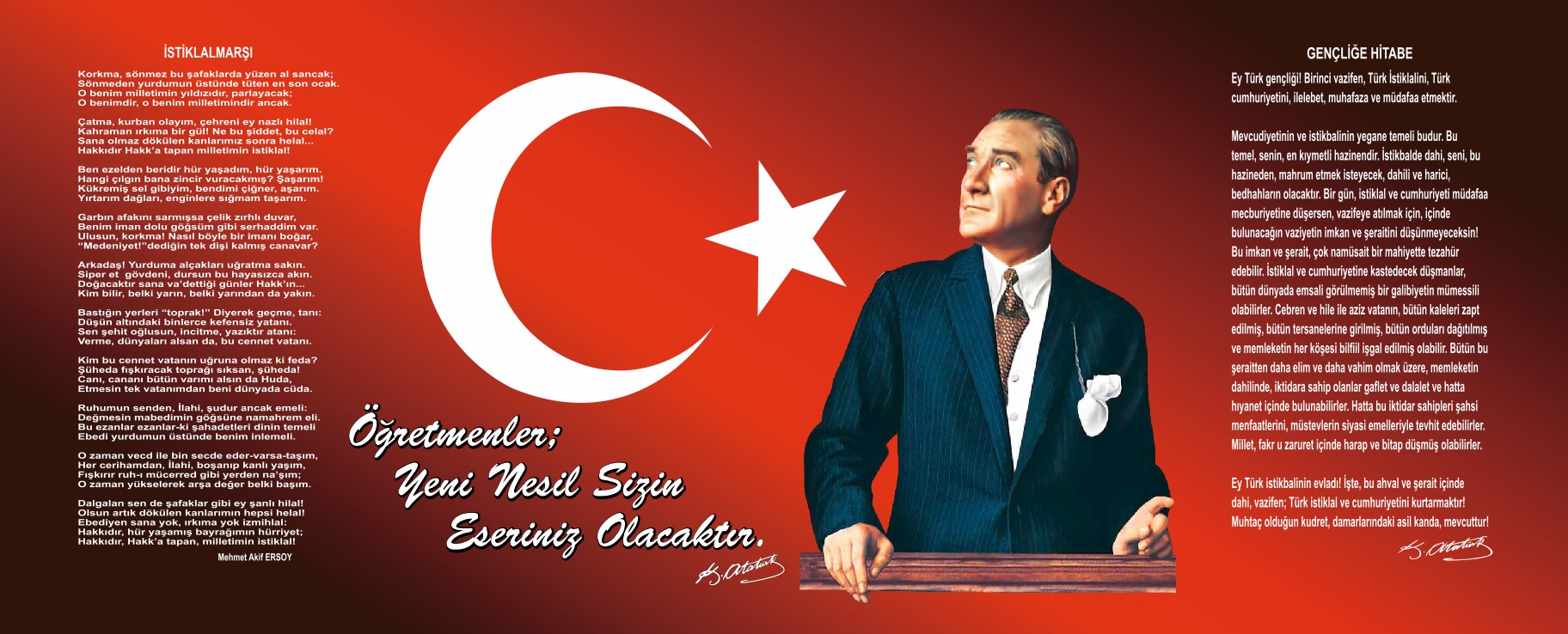 “Çalışmadan, yorulmadan, üretmeden, rahat yaşamak isteyen toplumlar, önce haysiyetlerini, sonra hürriyetlerini ve daha sonrada istiklal ve istikballerini kaybederler”.                                     Mustafa Kemal ATATÜRK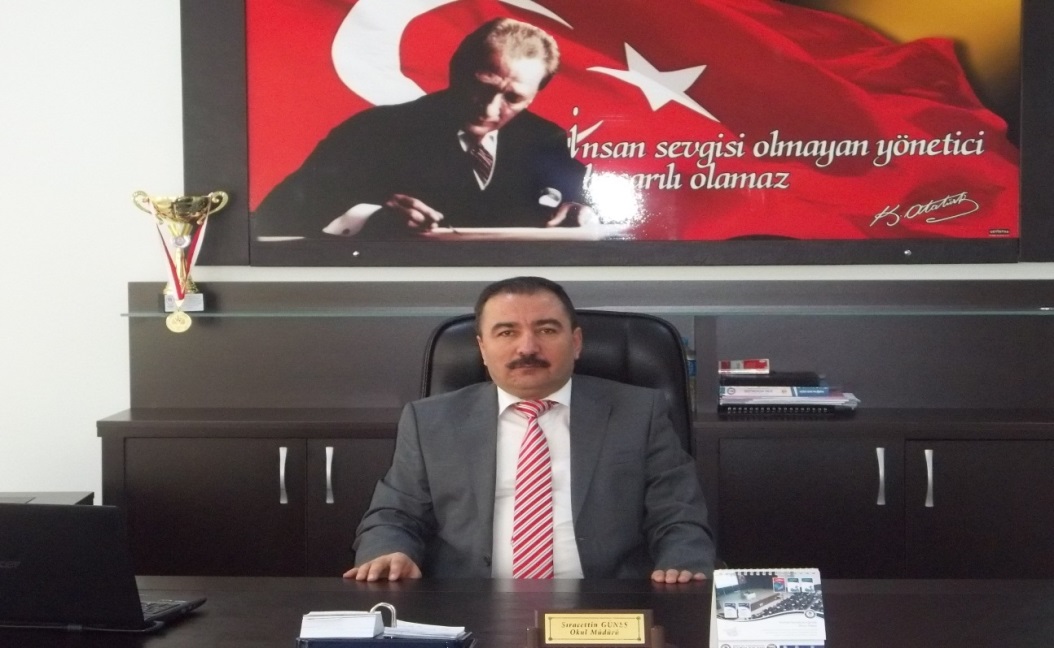             Çağdaş uygarlık düzeyine ulaşmış ulusları incelediğimizde, bu ulusların hiç de kolay bir şekilde bu duruma gelmediklerini ve başarılarının bir tesadüf olmadığını fark edebiliriz. Onlar, insan odaklı ve planlı çalışmalar sayesinde “uygar” sıfatını hak etmeyi başarmışlardır.	21. yüzyılda ve daha nice yüzyıllarda söz sahibi, güçlü bir ülke olmayı hedefleyen bizler, bunugerçekleştirecek yetkin bireyler yetiştirmek zorunda olduğumuzun bilinci ve sorumluluğuylayapabileceklerimizi ve yapmamız gerekenleri sıraladık ve planlamasını yaptık.	Plana ve sürece dayanmayan hedeflerin hayalden öteye gidemeyeceğini, plansız, gelişigüzel yapılan işlerin bir sonuç vermeyeceğini, bunun hem zaman kaybına hem de maddi kayıplara neden olduğunu hepimiz gayet iyi bilmekteyiz.	Bir yıl sonrasını düşünen çiftçi buğday eker, on yıl sonrasını düşünen üretici ağaç diker, yüz yıl sonrasını düşünmek zorunda olan biz eğitimciler insan yetiştiririz. Belli bir plan ve program dâhilinde yürüttüğümüz bu faaliyette plan kadar bu planın uygulanması da önemlidir. Planınız ne kadar mükemmel olursa olsun, o plana uymadıktan sonra onun mükemmel olmasının pratikte hiçbir önemi yoktur. Ne dediysek yapmalıyız. Biz bu kararlılıktayız.	Tüm paydaşlarla el ele, omuz omuza güzel yarınlara ulaşmak dileğiyle...                                                                                                                      Sıracettin GÜNEŞ                                                                                                                                   Okul Müdürüİçindekiler		Sunuş	2İçindekiler	3BÖLÜM I: GİRİŞ ve PLAN HAZIRLIK SÜRECİ	4BÖLÜM II: DURUM ANALİZİ	5Okulun Kısa Tanıtımı 	6Okulun Mevcut Durumu: Temel İstatistikler	6PAYDAŞ ANALİZİ	.10GZFT (Güçlü, Zayıf, Fırsat, Tehdit) Analizi	.15Gelişim ve Sorun Alanları	19BÖLÜM III: MİSYON, VİZYON VE TEMEL DEĞERLER	21MİSYONUMUZ 	21VİZYONUMUZ 	..21TEMEL DEĞERLERİMİZ 	22BÖLÜM IV: AMAÇ, HEDEF VE EYLEMLER	..23TEMA I: EĞİTİM VE ÖĞRETİME ERİŞİM	.23TEMA II: EĞİTİM VE ÖĞRETİMDE KALİTENİN ARTIRILMASI	..25TEMA III: KURUMSAL KAPASİTE	29V. BÖLÜM: MALİYETLENDİRME	33BÖLÜM IGİRİŞ VE PLAN HAZIRLIK SÜRECİ2019-2023 dönemi stratejik plan hazırlanması süreci Üst Kurul ve Stratejik Plan Ekibinin oluşturulması ile başlamıştır. Ekip tarafından oluşturulan çalışma takvimi kapsamında ilk aşamada durum analizi çalışmaları yapılmış ve durum analizi aşamasında paydaşlarımızın plan sürecine aktif katılımını sağlamak üzere paydaş anketi, toplantı ve görüşmeler yapılmıştır. Durum analizinin ardından geleceğe yönelim bölümüne geçilerek okulumuzun amaç, hedef, gösterge ve eylemleri belirlenmiştir. Çalışmaları yürüten ekip ve kurul bilgileri altta verilmiştir.STRATEJİK PLAN ÜST KURULUBÖLÜM IIDURUM ANALİZİDurum analizi bölümünde okulumuzun mevcut durumu ortaya konularak neredeyiz sorusuna yanıt bulunmaya çalışılmıştır. Bu kapsamda okulumuzun kısa tanıtımı, okul künyesi ve temel istatistikleri, paydaş analizi ve görüşleri ile okulumuzun Güçlü Zayıf Fırsat ve Tehditlerinin (GZFT) ele alındığı analize yer verilmiştir.OKULUN MEVCUT DURUMU: TEMEL İSTATİSTİKLEROkul KünyesiOkulumuzun temel girdilerine ilişkin bilgiler altta yer alan okul künyesine ilişkin tabloda yer almaktadır.Temel Bilgiler Tablosu- Okul Künyesi Çalışan BilgileriOkulumuzun çalışanlarına ilişkin bilgiler altta yer alan tabloda belirtilmiştir. Çalışan Bilgileri TablosuOkulumuz Bina ve Alanları	Okulumuzun binası ile açık ve kapalı alanlarına ilişkin temel bilgiler altta yer almaktadır.Okul Yerleşkesine İlişkin Bilgiler Sınıf ve Öğrenci Bilgileri	Okulumuzda yer alan sınıfların öğrenci sayıları alttaki tabloda verilmiştir.Donanım ve Teknolojik KaynaklarımızTeknolojik kaynaklar başta olmak üzere okulumuzda bulunan çalışır durumdaki donanım malzemesine ilişkin bilgiye alttaki tabloda yer verilmiştir.Teknolojik Kaynaklar TablosuGelir ve Gider Bilgisi Okulumuzun genel bütçe ödenekleri, okul aile birliği gelirleri ve diğer katkılarda dâhil olmak üzere gelir ve giderlerine ilişkin son iki yıl gerçekleşme bilgileri alttaki tabloda verilmiştir.PAYDAŞ ANALİZİKurumumuzun temel paydaşları öğrenci, veli ve öğretmen olmakla birlikte eğitimin dışsal etkisi nedeniyle okul çevresinde etkileşim içinde olunan geniş bir paydaş kitlesi bulunmaktadır. Paydaşlarımızın görüşleri anket, toplantı, dilek ve istek kutuları, elektronik ortamda iletilen önerilerde dâhil olmak üzere çeşitli yöntemlerle sürekli olarak alınmaktadır.Paydaş anketlerine ilişkin ortaya çıkan temel sonuçlara altta yer verilmiştirÖğrenci Anketi Sonuçları:ÖĞRENCİ GÖRÜŞ VE DEĞERLENDİRMELERİ” ANKET FORMU                                Hasan Aslanoba Anadolu Lisesi Okul Müdürlüğü 2019–2023 Stratejik Plan hazırlıkları çerçevesinde, idarenin geleceğinin şekillendirilmesinde paydaşların katkılarının beklendiği bu çalışmada kurumun mevcut durumuna ve gelecekte öngördüklerine yönelik görüş ve değerlendirmeleri büyük önem taşımaktadır. Ankette yer alan sorular, paydaş analizinde yer alması öngörülen konu başlıklarını içerecek şekilde düzenlenmiştir. Bu anketin gerçekleştirilmesindeki amaç, kurumumuzun stratejik planı hazırlanırken sizlerin görüşleriyle sorunları, iyileştirmeye acık alanları tespit etmek ve çözüme yönelik stratejiler geliştirmektir. Emek ve katkılarınız için şimdiden teşekkür ederim. Öğretmen Anketi Sonuçları:“ÖĞRETMEN GÖRÜŞ VE DEĞERLENDİRMELERİ” ANKET FORMU                                Hasan Aslanoba Anadolu Lisesi Okul Müdürlüğü 2019–2023 Stratejik Plan hazırlıkları çerçevesinde, idarenin geleceğinin şekillendirilmesinde paydaşların katkılarının beklendiği bu çalışmada kurumun mevcut durumuna ve gelecekte öngördüklerine yönelik görüş ve değerlendirmeleri büyük önem taşımaktadır. Ankette yer alan sorular, paydaş analizinde yer alması öngörülen konu başlıklarını içerecek şekilde düzenlenmiştir. Bu anketin gerçekleştirilmesindeki amaç, kurumumuzun stratejik planı hazırlanırken sizlerin görüşleriyle sorunları, iyileştirmeye acık alanları tespit etmek ve çözüme yönelik stratejiler geliştirmektir. Emek ve katkılarınız için şimdiden teşekkür ederim.             Veli Anketi Sonuçları:                 “VELİ GÖRÜŞ VE DEĞERLENDİRMELERİ” ANKET FORMUHasan Aslanoba Anadolu Lisesi Okul Müdürlüğü 2019–2023 Stratejik Plan hazırlıkları çerçevesinde, idarenin geleceğinin şekillendirilmesinde paydaşların katkılarının beklendiği bu çalışmada kurumun mevcut durumuna ve gelecekte öngördüklerine yönelik görüş ve değerlendirmeleri büyük önem taşımaktadır. Ankette yer alan sorular, paydaş analizinde yer alması öngörülen konu başlıklarını içerecek şekilde düzenlenmiştir. Bu anketin gerçekleştirilmesindeki amaç, kurumumuzun stratejik planı hazırlanırken sizlerin görüşleriyle sorunları, iyileştirmeye acık alanları tespit etmek ve çözüme yönelik stratejiler geliştirmektir. Emek ve katkılarınız için şimdiden teşekkür ederim.GZFT (Güçlü, Zayıf, Fırsat, Tehdit) AnaliziOkulumuzun temel istatistiklerinde verilen okul künyesi, çalışan bilgileri, bina bilgileri, teknolojik kaynak bilgileri ve gelir gider bilgileri ile paydaş anketleri sonucunda ortaya çıkan sorun ve gelişime açık alanlar iç ve dış faktör olarak değerlendirilerek GZFT tablosunda belirtilmiştir. Dolayısıyla olguyu belirten istatistikler ile algıyı ölçen anketlerden çıkan sonuçlar tek bir analizde birleştirilmiştir.Kurumun güçlü ve zayıf yönleri donanım, malzeme, çalışan, iş yapma becerisi, kurumsal iletişim gibi çok çeşitli alanlarda kendisinden kaynaklı olan güçlülükleri ve zayıflıkları ifade etmektedir ve ayrımda temel olarak okul müdürü/müdürlüğü kapsamından bakılarak iç faktör ve dış faktör ayrımı yapılmıştır. İçsel FaktörlerGüçlü YönlerZayıf YönlerDışsal FaktörlerFırsatlarTehditlerGelişim ve Sorun AlanlarıGelişim ve sorun alanları analizi ile GZFT analizi sonucunda ortaya çıkan sonuçların planın geleceğe yönelim bölümü ile ilişkilendirilmesi ve buradan hareketle hedef, gösterge ve eylemlerin belirlenmesi sağlanmaktadır. Gelişim ve sorun alanları ayrımında eğitim ve öğretim faaliyetlerine ilişkin üç temel tema olan Eğitime Erişim, Eğitimde Kalite ve kurumsal Kapasite kullanılmıştır. Eğitime erişim, öğrencinin eğitim faaliyetine erişmesi ve tamamlamasına ilişkin süreçleri; Eğitimde kalite, öğrencinin akademik başarısı, sosyal ve bilişsel gelişimi ve istihdamı da dâhil olmak üzere eğitim ve öğretim sürecinin hayata hazırlama evresini; Kurumsal kapasite ise kurumsal yapı, kurum kültürü, donanım, bina gibi eğitim ve öğretim sürecine destek mahiyetinde olan kapasiteyi belirtmektedir.Gelişim ve sorun alanlarına ilişkin GZFT analizinden yola çıkılarak saptamalar yapılırken yukarıdaki tabloda yer alan ayrımda belirtilen temel sorun alanlarına dikkat edilmesi gerekmektedir.Gelişim ve Sorun AlanlarımızBÖLÜM IIIMİSYON, VİZYON VE TEMEL DEĞERLEROkul Müdürlüğümüzün Misyon, vizyon, temel ilke ve değerlerinin oluşturulması kapsamında öğretmenlerimiz, öğrencilerimiz, velilerimiz, çalışanlarımız ve diğer paydaşlarımızdan alınan görüşler, sonucunda stratejik plan hazırlama ekibi tarafından oluşturulan Misyon, Vizyon, Temel Değerler; Okulumuz üst kurulana sunulmuş ve üst kurul tarafından onaylanmıştır.MİSYONUMUZ BÖLÜM IVAMAÇ, HEDEF VE EYLEMLERTEMA I: EĞİTİM VE ÖĞRETİME ERİŞİMEğitim ve öğretime erişim okullaşma ve okul terki, devam ve devamsızlık, okula uyum ve oryantasyon, özel eğitime ihtiyaç duyan bireylerin eğitime erişimi, yabancı öğrencilerin eğitime erişimi ve hayatboyu öğrenme kapsamında yürütülen faaliyetlerin ele alındığı temadır.Stratejik Amaç 1:  Eğitim-öğretim talebinde bulunan bütün öğrencilerin, kayıtlarının alınarak, uygun eğitim-öğretim ortamlarında, akademik süreçlerinin devam ettirilmesini ve tamamlamasını sağlayacak imkânlar hazırlamakStratejik Hedef 1.1.  Kayıt bölgemizde yer alan çocukların okullaşma oranları artırılacak ve öğrencilerin uyum ve devamsızlık sorunları da giderilecektirPerformans GöstergeleriEylemler:TEMA II: EĞİTİM VE ÖĞRETİMDE KALİTENİN ARTIRILMASIEğitim ve öğretimde kalitenin artırılması başlığı esas olarak eğitim ve öğretim faaliyetinin hayata hazırlama işlevinde yapılacak çalışmaları kapsamaktadır. Bu tema altında akademik başarı, sınav kaygıları, sınıfta kalma, ders başarıları ve kazanımları, disiplin sorunları, öğrencilerin bilimsel, sanatsal, kültürel ve sportif faaliyetleri ile istihdam ve meslek edindirmeye yönelik rehberlik ve diğer mesleki faaliyetler yer almaktadır. Stratejik Amaç 2: Eğitim ve öğretim sürecinde öğrencilerimizin gelişmiş dünyaya uyum sağlayacak şekilde donanımlı bireyler olabilmesi, değerler eğitimi çerçevesinde akademik, sosyal, kültürel, sportif gelişimlerinin sağlanması, becerilerinin artırılması ve bu faaliyetlere katılımları sağlanacaktır.Stratejik Hedef 2.1.  Eğitim ve öğretim süreçlerindeki öğrencilerin akademik başarılarının artırılmasını sağlamak.Performans GöstergeleriEylemlerStratejik Hedef 2.2.  Eğitim ve öğretim süreçlerindeki öğrencilerin değerler eğitimi çerçevesinde milli ve manevi duygularının gelişimlerinin sağlamakPerformans GöstergeleriEylemlerTEMA III: KURUMSAL KAPASİTEStratejik Amaç 3:      İnsan kaynaklarının düzenli olarak gelişimine yönelik faaliyetlerde bulunarak çağın gereksinimlerine ayak uydurabilen, temel bilişim teknolojisine hakîm ve bunları etkin olarak kullanabilen fiziki, mali altyapısını oluşturmuş ve kurumsallaşmış bir yapı kurulacaktır.Stratejik Hedef 3.1.  İnsan kaynaklarının eğitimi ve geliştirilmesi için gerekli planlanmayı yapmakPerformans GöstergeleriEylemlerStratejik Hedef 3.2.  Kurumun fiziki altyapısının kullanılabilirliğini uygun duruma getirmek ve üst seviyeye çıkarmak adına çalışmalar yapmakPerformans GöstergeleriEylemlerStratejik Hedef 3.3.  Temel bilişim teknolojisine hakim olma ve bunları etkin olarak kullanabilme adına çalışmalar yapmakPerformans GöstergeleriEylemlerV. BÖLÜMMALİYETLENDİRME2019-2023 Stratejik Planı Faaliyet/Proje Maliyetlendirme TablosuVI. BÖLÜM: İZLEME VE DEĞERLENDİRME           Okulumuz Stratejik Planı izleme ve değerlendirme çalışmalarında 5 yıllık Stratejik Planın izlenmesi ve 1 yıllık gelişim planın izlenmesi olarak ikili bir ayrıma gidilecektir.            Stratejik planın izlenmesinde 6 aylık dönemlerde izleme yapılacak denetim birimleri, il ve ilçe millî eğitim müdürlüğü ve Bakanlık denetim ve kontrollerine hazır halde tutulacaktır.           Yıllık planın uygulanmasında yürütme ekipleri ve eylem sorumlularıyla aylık ilerleme toplantıları yapılacaktır. Toplantıda bir önceki ayda yapılanlar ve bir sonraki ayda yapılacaklar görüşülüp karara bağlanacaktır. EKLER: Öğretmen, öğrenci ve veli anketleri okulumuzda/kurumumuzda uygulanmış ve sonuçları paydaş analizi bölümünde gösterilmiştir. Uygulanan anketler okulumuzdaki/kurumumuzdaki dosyasında muhafaza edilmektedir.Üst Kurul BilgileriÜst Kurul BilgileriEkip BilgileriEkip BilgileriAdı SoyadıUnvanıAdı SoyadıUnvanıSıracettin GÜNEŞOkul MüdürüFatih SOYKÖKMüd.Yrd.Fahrettin ACARMüdür Yrd.Cesim BARİNÖğretmenAhmet KÖMÜRCÜÖğretmenErhan AKÖğretmenVeysel ACAROAB Başkanıİsmail TURGUTÖğretmenMeryem BAKIROAB Yön. Kur. ÜyesiMurat ÇELEBİVeliKenan AYHANOAB Yön. Kur. ÜyesiMehmet DURUKANVeliİli: BURSAİli: BURSAİli: BURSAİli: BURSAİli: BURSAİli: BURSAİlçesi: KESTELİlçesi: KESTELİlçesi: KESTELİlçesi: KESTELAdres:Adres:Yeni Mah. Atatürk Cad. No: 89  KESTELYeni Mah. Atatürk Cad. No: 89  KESTELYeni Mah. Atatürk Cad. No: 89  KESTELYeni Mah. Atatürk Cad. No: 89  KESTELCoğrafi Konum (link):Coğrafi Konum (link):https://goo.gl/maps/Bp1GERdzgUmBCd8e9https://goo.gl/maps/Bp1GERdzgUmBCd8e9Telefon Numarası:Telefon Numarası:(224) 372 76 72(224) 372 76 72(224) 372 76 72(224) 372 76 72Faks Numarası:Faks Numarası:(224) 3727672(224) 3727672e- Posta Adresi:e- Posta Adresi:714607@meb.k12.tr714607@meb.k12.tr714607@meb.k12.tr714607@meb.k12.trWeb sayfası adresi:Web sayfası adresi:http://www.hasanaslanobaal.meb.k12.tr/http://www.hasanaslanobaal.meb.k12.tr/Kurum Kodu:Kurum Kodu:714607714607714607714607Öğretim Şekli:Öğretim Şekli: Tam Gün / Tekli Eğitim Tam Gün / Tekli EğitimOkulun Hizmete Giriş Tarihi : 2012Okulun Hizmete Giriş Tarihi : 2012Okulun Hizmete Giriş Tarihi : 2012Okulun Hizmete Giriş Tarihi : 2012Okulun Hizmete Giriş Tarihi : 2012Okulun Hizmete Giriş Tarihi : 2012Toplam Çalışan Sayısı Toplam Çalışan Sayısı 5252Öğrenci Sayısı:KızKız452452452Öğretmen SayısıKadın1717Öğrenci Sayısı:ErkekErkek399399399Öğretmen SayısıErkek2828Öğrenci Sayısı:ToplamToplam851851851Öğretmen SayısıToplam4545Derslik Başına Düşen Öğrenci SayısıDerslik Başına Düşen Öğrenci SayısıDerslik Başına Düşen Öğrenci SayısıDerslik Başına Düşen Öğrenci Sayısı35Şube Başına Düşen Öğrenci SayısıŞube Başına Düşen Öğrenci SayısıŞube Başına Düşen Öğrenci SayısıŞube Başına Düşen Öğrenci Sayısı35Öğretmen Başına Düşen Öğrenci SayısıÖğretmen Başına Düşen Öğrenci SayısıÖğretmen Başına Düşen Öğrenci SayısıÖğretmen Başına Düşen Öğrenci Sayısı18Şube Başına 30’dan Fazla Öğrencisi Olan Şube SayısıŞube Başına 30’dan Fazla Öğrencisi Olan Şube SayısıŞube Başına 30’dan Fazla Öğrencisi Olan Şube SayısıŞube Başına 30’dan Fazla Öğrencisi Olan Şube Sayısı24Öğrenci Başına Düşen Toplam Gider MiktarıÖğrenci Başına Düşen Toplam Gider MiktarıÖğrenci Başına Düşen Toplam Gider MiktarıÖğrenci Başına Düşen Toplam Gider Miktarı133 TLÖğretmenlerin Kurumdaki Ortalama Görev SüresiÖğretmenlerin Kurumdaki Ortalama Görev SüresiÖğretmenlerin Kurumdaki Ortalama Görev SüresiÖğretmenlerin Kurumdaki Ortalama Görev Süresi3,5 YılUnvanErkekKadınToplamOkul Müdürü ve Müdür Yardımcısı3----3Sınıf Öğretmeni------------Branş Öğretmeni271745Rehber Öğretmen1---1İdari Personel---11Yardımcı Personel---33Güvenlik Personeli---11Toplam Çalışan Sayıları312253Okul BölümleriOkul BölümleriÖzel AlanlarVarYokOkul Kat Sayısı3Çok Amaçlı SalonxDerslik Sayısı24Çok Amaçlı SahaxDerslik Alanları (m2)1085KütüphanexKullanılan Derslik Sayısı24Fen LaboratuvarıxŞube Sayısı24Bilgisayar Laboratuvarıxİdari Odaların Alanı (m2)116İş AtölyesixÖğretmenler Odası (m2)28Beceri AtölyesixOkul Oturum Alanı (m2)1216PansiyonxOkul Bahçesi (Açık Alan)(m2)7247Kimya LabaratuarıxOkul Kapalı Alan (m2)3648ArşivXSanatsal, bilimsel ve sportif amaçlı toplam alan (m2)----DepoXKantin (m2)74Tuvalet Sayısı30Diğer (………….)SINIFIKızErkekToplamSINIFIKızErkekToplam9/A21204111/A2113349/B21224311/B1617339/C18244211/C1619359/D22214311/D2014349/E24174111/E1816349/F16223811/F17163310/A23194212/A10182810/B23174012/B12122410/C21194012/C10112110/D20204012/D16112710/E20204012/E15122710/F26164212/F191029Akıllı Tahta Sayısı31TV Sayısı2Masaüstü Bilgisayar Sayısı7Yazıcı Sayısı6Taşınabilir Bilgisayar Sayısı3Fotokopi Makinası Sayısı4Projeksiyon Sayısı2İnternet Bağlantı HızıADSL 16 Mbit ve ÜzeriYıllarGelir MiktarıGider Miktarı201796995,9990724,412018110506,49109279,68Sıra NoMADDELERMADDELERKATILMA DERECESİKATILMA DERECESİKATILMA DERECESİKATILMA DERECESİKATILMA DERECESİSıra NoMADDELERMADDELERKesinlikle KatılıyorumKatılıyorumKararsızımKısmen KatılıyorumKatılmıyorum1Öğretmenlerimle ihtiyaç duyduğumda rahatlıkla görüşebilirim.Öğretmenlerimle ihtiyaç duyduğumda rahatlıkla görüşebilirim.39916512080572Okul müdürü ile ihtiyaç duyduğumda rahatlıkla konuşabiliyorum.Okul müdürü ile ihtiyaç duyduğumda rahatlıkla konuşabiliyorum.150215174682163Okulun rehberlik servisinden yeterince yararlanabiliyorum.Okulun rehberlik servisinden yeterince yararlanabiliyorum.24222297741884Okula ilettiğimiz öneri ve isteklerimiz dikkate alınır.Okula ilettiğimiz öneri ve isteklerimiz dikkate alınır.2191771421081775Okulda kendimi güvende hissediyorum.Okulda kendimi güvende hissediyorum.4242005174746Okulda öğrencilerle ilgili alınan kararlarda bizlerin görüşleri alınır.Okulda öğrencilerle ilgili alınan kararlarda bizlerin görüşleri alınır.209122186962107Öğretmenler yeniliğe açık olarak derslerin işlenişinde çeşitli yöntemler kullanmaktadır.Öğretmenler yeniliğe açık olarak derslerin işlenişinde çeşitli yöntemler kullanmaktadır.2312141251081258Derslerde konuya göre uygun araç gereçler kullanılmaktadır.Derslerde konuya göre uygun araç gereçler kullanılmaktadır.289175152951129Teneffüslerde ihtiyaçlarımı giderebiliyorum.Teneffüslerde ihtiyaçlarımı giderebiliyorum.32826975648710Okulun içi ve dışı temizdir.Okulun içi ve dışı temizdir.312180186707511Okulun binası ve diğer fiziki mekânlar         yeterlidir.Okulun binası ve diğer fiziki mekânlar         yeterlidir.1749918011026012Okul kantininde satılan malzemeler sağlıklı ve güvenlidir.Okul kantininde satılan malzemeler sağlıklı ve güvenlidir.1991252039919713Okulumuzda yeterli miktarda sanatsal ve   kültürel faaliyetler düzenlenmektedir.Okulumuzda yeterli miktarda sanatsal ve   kültürel faaliyetler düzenlenmektedir.12713910412832514Okulumuzun Olumlu (başarılı)  ve Olumsuz (başarısız) Yönlerine İlişkin Görüşleriniz.Okulumuzun Olumlu (başarılı)  ve Olumsuz (başarısız) Yönlerine İlişkin Görüşleriniz.Okulumuzun Olumlu (başarılı)  ve Olumsuz (başarısız) Yönlerine İlişkin Görüşleriniz.Okulumuzun Olumlu (başarılı)  ve Olumsuz (başarısız) Yönlerine İlişkin Görüşleriniz.Okulumuzun Olumlu (başarılı)  ve Olumsuz (başarısız) Yönlerine İlişkin Görüşleriniz.Okulumuzun Olumlu (başarılı)  ve Olumsuz (başarısız) Yönlerine İlişkin Görüşleriniz.Okulumuzun Olumlu (başarılı)  ve Olumsuz (başarısız) Yönlerine İlişkin Görüşleriniz.Olumlu (Başarılı) yönlerimizOlumlu (Başarılı) yönlerimizOlumsuz (başarısız) yönlerimizOlumsuz (başarısız) yönlerimizOlumsuz (başarısız) yönlerimizOlumsuz (başarısız) yönlerimizOlumsuz (başarısız) yönlerimiz1Sosyal Kültürel yönden aktifOkula Ulaşımın zor olmasıOkula Ulaşımın zor olmasıOkula Ulaşımın zor olmasıOkula Ulaşımın zor olmasıOkula Ulaşımın zor olması2Okul İdaresine kolay ulaşımÖğlen arası dışarı çıkış olmamasıÖğlen arası dışarı çıkış olmamasıÖğlen arası dışarı çıkış olmamasıÖğlen arası dışarı çıkış olmamasıÖğlen arası dışarı çıkış olmaması3Bizleri dinleyen öğretmenlerimizHaftalık Ders Saatinin fazla olmasıHaftalık Ders Saatinin fazla olmasıHaftalık Ders Saatinin fazla olmasıHaftalık Ders Saatinin fazla olmasıHaftalık Ders Saatinin fazla olması4Okulumuzun fiziki yönden güzel     olmasıSıra NoMADDELERMADDELERMADDELERKATILMA DERECESİKATILMA DERECESİKATILMA DERECESİKATILMA DERECESİKATILMA DERECESİSıra NoMADDELERMADDELERMADDELERKesinlikle KatılıyorumKatılıyorumKararsızımKısmen KatılıyorumKatılmıyorum1Okulumuzda alınan kararlar, çalışanların katılımıyla alınır.Okulumuzda alınan kararlar, çalışanların katılımıyla alınır.Okulumuzda alınan kararlar, çalışanların katılımıyla alınır.182022Kurumdaki tüm duyurular çalışanlara zamanında iletilir.Kurumdaki tüm duyurular çalışanlara zamanında iletilir.Kurumdaki tüm duyurular çalışanlara zamanında iletilir.182113Her türlü ödüllendirmede adil olma, tarafsızlık ve objektiflik esastır.Her türlü ödüllendirmede adil olma, tarafsızlık ve objektiflik esastır.Her türlü ödüllendirmede adil olma, tarafsızlık ve objektiflik esastır.21116114Kendimi, okulun değerli bir üyesi olarak görürüm.Kendimi, okulun değerli bir üyesi olarak görürüm.Kendimi, okulun değerli bir üyesi olarak görürüm.2314125Çalıştığım okul bana kendimi geliştirme imkânı tanımaktadır.Çalıştığım okul bana kendimi geliştirme imkânı tanımaktadır.Çalıştığım okul bana kendimi geliştirme imkânı tanımaktadır.1517716Okul, teknik araç ve gereç yönünden yeterli donanıma sahiptir.Okul, teknik araç ve gereç yönünden yeterli donanıma sahiptir.Okul, teknik araç ve gereç yönünden yeterli donanıma sahiptir.12155447Okulda çalışanlara yönelik sosyal ve kültürel faaliyetler düzenlenir.Okulda çalışanlara yönelik sosyal ve kültürel faaliyetler düzenlenir.Okulda çalışanlara yönelik sosyal ve kültürel faaliyetler düzenlenir.6209238Okulda öğretmenler arasında ayrım yapılmamaktadır.Okulda öğretmenler arasında ayrım yapılmamaktadır.Okulda öğretmenler arasında ayrım yapılmamaktadır.1814449Okulumuzda yerelde ve toplum üzerinde olumlu etki bırakacak     çalışmalar yapmaktadır.Okulumuzda yerelde ve toplum üzerinde olumlu etki bırakacak     çalışmalar yapmaktadır.Okulumuzda yerelde ve toplum üzerinde olumlu etki bırakacak     çalışmalar yapmaktadır.92334110Yöneticilerimiz, yaratıcı ve yenilikçi düşüncelerin üretilmesini teşvik etmektedir.Yöneticilerimiz, yaratıcı ve yenilikçi düşüncelerin üretilmesini teşvik etmektedir.Yöneticilerimiz, yaratıcı ve yenilikçi düşüncelerin üretilmesini teşvik etmektedir.121764111Yöneticiler, okulun vizyonunu, stratejilerini, iyileştirmeye açık alanlarını vs. çalışanlarla paylaşır.Yöneticiler, okulun vizyonunu, stratejilerini, iyileştirmeye açık alanlarını vs. çalışanlarla paylaşır.Yöneticiler, okulun vizyonunu, stratejilerini, iyileştirmeye açık alanlarını vs. çalışanlarla paylaşır.17175112Okulumuzda sadece öğretmenlerin kullanımına tahsis edilmiş yerler yeterlidir.Okulumuzda sadece öğretmenlerin kullanımına tahsis edilmiş yerler yeterlidir.Okulumuzda sadece öğretmenlerin kullanımına tahsis edilmiş yerler yeterlidir.101416913Alanıma ilişkin yenilik ve gelişmeleri takip eder ve kendimi           güncellerim.Alanıma ilişkin yenilik ve gelişmeleri takip eder ve kendimi           güncellerim.Alanıma ilişkin yenilik ve gelişmeleri takip eder ve kendimi           güncellerim.1622214Okulumuzun Olumlu (başarılı)  ve Olumsuz (başarısız) Yönlerine İlişkin Görüşleriniz.Okulumuzun Olumlu (başarılı)  ve Olumsuz (başarısız) Yönlerine İlişkin Görüşleriniz.Okulumuzun Olumlu (başarılı)  ve Olumsuz (başarısız) Yönlerine İlişkin Görüşleriniz.Okulumuzun Olumlu (başarılı)  ve Olumsuz (başarısız) Yönlerine İlişkin Görüşleriniz.Okulumuzun Olumlu (başarılı)  ve Olumsuz (başarısız) Yönlerine İlişkin Görüşleriniz.Okulumuzun Olumlu (başarılı)  ve Olumsuz (başarısız) Yönlerine İlişkin Görüşleriniz.Okulumuzun Olumlu (başarılı)  ve Olumsuz (başarısız) Yönlerine İlişkin Görüşleriniz.Okulumuzun Olumlu (başarılı)  ve Olumsuz (başarısız) Yönlerine İlişkin Görüşleriniz.Olumlu (Başarılı) yönlerimizOlumsuz (başarısız) yönlerimizOlumsuz (başarısız) yönlerimizOlumsuz (başarısız) yönlerimizOlumsuz (başarısız) yönlerimizOlumsuz (başarısız) yönlerimizOlumsuz (başarısız) yönlerimiz1Okul Kültürünün oluşmuş olmasıÖğretmen sirkülasyonunun çok olmasıÖğretmen sirkülasyonunun çok olmasıÖğretmen sirkülasyonunun çok olmasıÖğretmen sirkülasyonunun çok olmasıÖğretmen sirkülasyonunun çok olmasıÖğretmen sirkülasyonunun çok olması2İsteklerin dikkate alınmasıÖğrenciler arası yaş grubu aralığının açık olmasıÖğrenciler arası yaş grubu aralığının açık olmasıÖğrenciler arası yaş grubu aralığının açık olmasıÖğrenciler arası yaş grubu aralığının açık olmasıÖğrenciler arası yaş grubu aralığının açık olmasıÖğrenciler arası yaş grubu aralığının açık olması3Birlik ve beraberlik içinde harteket edilmesiSıra NoMADDELERMADDELERMADDELERKATILMA DERECESİKATILMA DERECESİKATILMA DERECESİKATILMA DERECESİKATILMA DERECESİSıra NoMADDELERMADDELERMADDELERKesinlikle   KatılıyorumKatılıyorumKararsızımKısmen       KatılıyorumKatılmıyorum1İhtiyaç duyduğumda okul çalışanlarıyla rahatlıkla görüşebiliyorum.İhtiyaç duyduğumda okul çalışanlarıyla rahatlıkla görüşebiliyorum.İhtiyaç duyduğumda okul çalışanlarıyla rahatlıkla görüşebiliyorum.99413020142Bizi ilgilendiren okul duyurularını zamanında öğreniyorum.Bizi ilgilendiren okul duyurularını zamanında öğreniyorum.Bizi ilgilendiren okul duyurularını zamanında öğreniyorum.14638213Öğrencimle ilgili konularda okulda rehberlik hizmeti alabiliyorum.Öğrencimle ilgili konularda okulda rehberlik hizmeti alabiliyorum.Öğrencimle ilgili konularda okulda rehberlik hizmeti alabiliyorum.61552418474Okula ilettiğim istek ve şikâyetlerim dikkate alınıyor.Okula ilettiğim istek ve şikâyetlerim dikkate alınıyor.Okula ilettiğim istek ve şikâyetlerim dikkate alınıyor.75443527245Öğretmenler yeniliğe açık olarak derslerin işlenişinde çeşitli           yöntemler kullanmaktadırÖğretmenler yeniliğe açık olarak derslerin işlenişinde çeşitli           yöntemler kullanmaktadırÖğretmenler yeniliğe açık olarak derslerin işlenişinde çeşitli           yöntemler kullanmaktadır59553128316Okulda yabancı kişilere karşı güvenlik önlemleri alınmaktadır.Okulda yabancı kişilere karşı güvenlik önlemleri alınmaktadır.Okulda yabancı kişilere karşı güvenlik önlemleri alınmaktadır.1465547Okulda bizleri ilgilendiren kararlarda görüşlerimiz dikkate alınır.Okulda bizleri ilgilendiren kararlarda görüşlerimiz dikkate alınır.Okulda bizleri ilgilendiren kararlarda görüşlerimiz dikkate alınır.78691232148E-Okul Veli Bilgilendirme Sistemi ile okulun internet sayfasını düzenli olarak takip ediyorum.E-Okul Veli Bilgilendirme Sistemi ile okulun internet sayfasını düzenli olarak takip ediyorum.E-Okul Veli Bilgilendirme Sistemi ile okulun internet sayfasını düzenli olarak takip ediyorum.126799Çocuğumun okulunu sevdiğini ve öğretmenleriyle iyi anlaştığını     düşünüyorum.Çocuğumun okulunu sevdiğini ve öğretmenleriyle iyi anlaştığını     düşünüyorum.Çocuğumun okulunu sevdiğini ve öğretmenleriyle iyi anlaştığını     düşünüyorum.124421220710Okul teknik araç ve gereç yönünden yeterli donanıma sahiptir.Okul teknik araç ve gereç yönünden yeterli donanıma sahiptir.Okul teknik araç ve gereç yönünden yeterli donanıma sahiptir.617533201611Okul her zaman temiz ve bakımlıdır.Okul her zaman temiz ve bakımlıdır.Okul her zaman temiz ve bakımlıdır.784546181812Okulun binası ve diğer fiziki mekanlar yeterlidir.Okulun binası ve diğer fiziki mekanlar yeterlidir.Okulun binası ve diğer fiziki mekanlar yeterlidir.432445286513Okulumuzda yeterince sanatsal ve kültürel faaliyetler                     düzenlenmektedir.Okulumuzda yeterince sanatsal ve kültürel faaliyetler                     düzenlenmektedir.Okulumuzda yeterince sanatsal ve kültürel faaliyetler                     düzenlenmektedir.313426328214Okulumuzun Olumlu (başarılı)  ve Olumsuz (başarısız) Yönlerine İlişkin Görüşleriniz.Okulumuzun Olumlu (başarılı)  ve Olumsuz (başarısız) Yönlerine İlişkin Görüşleriniz.Okulumuzun Olumlu (başarılı)  ve Olumsuz (başarısız) Yönlerine İlişkin Görüşleriniz.Okulumuzun Olumlu (başarılı)  ve Olumsuz (başarısız) Yönlerine İlişkin Görüşleriniz.Okulumuzun Olumlu (başarılı)  ve Olumsuz (başarısız) Yönlerine İlişkin Görüşleriniz.Okulumuzun Olumlu (başarılı)  ve Olumsuz (başarısız) Yönlerine İlişkin Görüşleriniz.Okulumuzun Olumlu (başarılı)  ve Olumsuz (başarısız) Yönlerine İlişkin Görüşleriniz.Okulumuzun Olumlu (başarılı)  ve Olumsuz (başarısız) Yönlerine İlişkin Görüşleriniz.Olumlu (Başarılı) yönlerimizOlumlu (Başarılı) yönlerimizOlumsuz (başarısız) yönlerimizOlumsuz (başarısız) yönlerimizOlumsuz (başarısız) yönlerimizOlumsuz (başarısız) yönlerimizOlumsuz (başarısız) yönlerimizOlumsuz (başarısız) yönlerimiz1Çocuklarımızın güvende olduğunu hissediyoruzOkula Servis olmadan ulaşımın zor olmasıOkula Servis olmadan ulaşımın zor olmasıOkula Servis olmadan ulaşımın zor olmasıOkula Servis olmadan ulaşımın zor olmasıOkula Servis olmadan ulaşımın zor olmasıOkula Servis olmadan ulaşımın zor olması2Okuldaki ilgiden memnunuzToplu Taşıma araçalrındaki yoğunlukToplu Taşıma araçalrındaki yoğunlukToplu Taşıma araçalrındaki yoğunlukToplu Taşıma araçalrındaki yoğunlukToplu Taşıma araçalrındaki yoğunlukToplu Taşıma araçalrındaki yoğunluk3Öğrencilerimizle ilgili dönüt almaktan memnunuzÖğrenciler1. Öğrenci öğretmen ilişkilerinin iletişime açık ve iyi olması2. Öğrencilerin aidiyet duygularının güçlü olması3. Öğrencilerin okula bakış açılarının üst seviyede olması4. Kültürel faaliyetlerde başarının yüksek olmasıÇalışanlar1. Okulumuzda ekip çalışmasına önem veren kadroların varlığı2.  Genç dinamik öğretmen kadrosunun varlığıVeliler1. Dini ve ahlaki eğitimin ön planda olması2. Sosyal faaliyetlerle ihtiyaç sahibi öğrencilerin eğitim öğretime deva  mında bu öğren  cilere maddi destek sağlaması3. İki farklı yabancı dil eğitimi verilmesiBina ve Yerleşke1.Okulumuz ilçeye hakim ve havadar bir konumda olması2.Okulumuzun fiziki imkan açısından elverişli olmasıDonanım1. Eğitim araç gereci açısından eksikliğin olmaması2. Öğretmenlerin bilişim teknolojileri okur- yazarlığının yüksek olmasıBütçe1.İhtiyaçları karşılayabilecek bütçesinin olması2. Bütçe yönünden çeşitli kaynakların olması (Kantin kira geliri)Yönetim            Süreçleri1. Yönetimde demokrasi ve işbirliği hakimiyetinin olması2. İdareci ve öğretmenlerin alanlarında gönüllü ve özverili çalışmasıİletişim Süreçleri1. Paydaşlar arası iletişimin güçlü olması2. Paydaşlar arası ileşimde , çağdaş İletişim araçalrının kullanılması                                          ( e-mail, watsap, toplu SMS v.b)Öğrenciler1. Başarılı öğrencilerin başka okullara gitmesi2. Hedef belirlemede  öğrencilerin yeterli olmaması3. Yabancı dil eğitimine ve sayısal derslere karşı ön yargıların olması4. Okuma alışkanlığının olmamasıÇalışanlar1. Öğretmen sirkülasyonunun çok olması2. Okulumuzun bazı branşlarda öğretmen sayısının yetersiz olması3. Ders ücreti karşılığı öğretmen istihdamının olmasıVeliler1. Ailelerin eğitim öğretime gereken önemi vermemesi2. Ailelerin sosyo-ekonomik durumunun zayıf olmasıBina ve Yerleşke1. Okula araç olmadan ulaşımın zor olması2. Okula Ulaşım sağlayan toplu taşıma araçlarının yetersiz olması3.Çevre köylerden gelen taşımalı eğitim gören öğrencilerin     servislerinde çeşitli sıkıntılarının olması    Donanım1.Spor salonunun olmaması ve spor malzemelerinin yetersizliği 2. Bilişim sınıfının olmamasıBütçe1. Genel bütçeden gelen ödeneklerin bazı zamanlarda geç gelmesi    yapılacak işleri geciktirmesi  Yönetim Süreçleri1. Yöneticilere eğitim öğretim harici görevlerin verilmesi2. Bazı dönemlerde istenilen bilgilerin çok kısa sürede istenilmesiİletişim Süreçleri1. Anne ve babası  çalışan öğrenci velilerine ulaşmakta           güçlük çekilmesi        2. İş yoğunluğunun verdiği baskıyla bazı dönemler ileşimde sıkıntılar    yaşanması 3. Adres ve çeşitli iletişim araçlarını değiştiren paydaşların okula     bilgi vermemesiPolitik1. 4+4+4  eğitim sistemine geçilmesiEkonomik1. Başarılı bir okul olması2. Kantin kira gelirinin olmasıSosyolojik1. Ortak paydası olan veli-öğrenci profiline sahip bir okul olmasıTeknolojik1. Alanında yetkin teknolojiyi kullanabilen idareci ve           öğretmenlerin olmasıMevzuat-Yasal2. Genel Müdürlüğümüzün yönlendirici ve rehberlik edici çalışmalarıEkolojik1.Okulun bulunduğu konum itibari ile doğa ile iç içe bir       konumda olması2. Okulun hemen yanında bir parkın olmasıPolitik1.Farklı kültürler arası çatışmaların olmasıEkonomik1.Genel bütçeden gelen ödeneklerin bazı zamanlarda geç gelmesiSosyolojik1. Yoğun göç alan bir bölge olması nedeniyle farklı sosya-kültürel  özeliklere sahip öğrenciler arası yaşanabilecek sorunlar olmasıMevzuat-Yasal1.Mevzuat değişikliklerinin eğitim öğretim devam ederken      halihazırdaki öğrencilere yönelik yapılmasıEkolojik1.Okulun yakınında bulunan çimento fabrikasının çevreyi kirletmesi           ve okulumuzu etkilemesiEğitime ErişimEğitimde KaliteKurumsal KapasiteOkullaşma OranıAkademik BaşarıKurumsal İletişimOkula Devam/ DevamsızlıkSosyal, Kültürel veFiziksel GelişimKurumsal YönetimOkula Uyum, OryantasyonSınıf TekrarıBina ve YerleşkeÖzel Eğitime İhtiyaç Duyan Bireylerİstihdam Edilebilirlik ve YönlendirmeDonanımYabancı ÖğrencilerÖğretim YöntemleriTemizlik, HijyenHayatboyu ÖğrenmeDers araç gereçleriİş Güvenliği, Okul GüvenliğiTaşıma ve servis 1.TEMA: EĞİTİM VE ÖĞRETİME ERİŞİM 1.TEMA: EĞİTİM VE ÖĞRETİME ERİŞİM1Okullaşma Oranı2Okula Devam/ Devamsızlık3Okula Uyum, Oryantasyon4Özel Eğitime İhtiyaç Duyan Bireyler5Yabancı Öğrenciler6Hayatboyu Öğrenme2.TEMA: EĞİTİM VE ÖĞRETİMDE KALİTE2.TEMA: EĞİTİM VE ÖĞRETİMDE KALİTE1Akademik Başarı2Sosyal, Kültürel ve Fiziksel Gelişim3Sınıf Tekrarı4İstihdam Edilebilirlik ve Yönlendirme5Öğretim Yöntemleri6Ders araç gereçleri3.TEMA: KURUMSAL KAPASİTE3.TEMA: KURUMSAL KAPASİTE1Kurumsal İletişim2Kurumsal Yönetim3Bina ve Yerleşke4Donanım5Temizlik, Hijyen6İş Güvenliği, Okul Güvenliği7Taşıma ve servisMİSYONUMUZHasan Aslanoba Anadolu Lisesi olarak Vereceğimiz Eğitimle;Öğrencilerimizi sürekli değişen dünyada; Atatürk ilke ve inkılâplarına bağlı, ilgi ve yetenekleri doğrultusunda yüksek öğrenime yönelmiş, kendine güvenen, çevresi ile iyi ve olumlu iletişim kurabilen, toplumsal değerlere duyarlı, olayları çok yönlü ve objektif olarak değerlendirebilen, çağın gelişen ihtiyaçlarına cevap verebilecek bilgi ve becerilere sahip, yabancı dili dünyadaki bilimsel ve teknolojik gelişmeleri izleyebilecek düzeyde kullanabilen, liderlik özelliklerinin yanında işbirliği ve ekip çalışmalarına yatkın bireyler olarak yetiştirmektirVİZYONUMUZHasan Aslanoba Anadolu Lisesi olarak;Her öğrencinin iyi bir üst eğitim kurumuna yerleşmesini ve sosyal becerilerini geliştirmesini, toplumsal ve milli değerleri yaşamasını sağlamak, çocuklarımıza mutlu ve başarılı bireyler olma isteği ve yeteneğini kazandırmaktır.TEMEL DEĞERLERNoPERFORMANSGÖSTERGESİMevcutHEDEFHEDEFHEDEFHEDEFHEDEFNoPERFORMANSGÖSTERGESİ201820192020202120222023PG.1.1.aKayıt bölgesindeki öğrencilerden(Lise) okula kayıt yaptıranların oranı (%)9595,596979899PG.1.1.bOkula yeni başlayan öğrencilerden oryantasyon eğitimine katılanların oranı (%)505560657075PG.1.1.c.Bir eğitim ve öğretim döneminde 20 gün ve üzeri devamsızlık yapan öğrenci oranı (Lise) (%)0,30,20000PG.1.1.d.Eğitim ve öğretimden erken ayrılma oranı0,10,10000PG.1.1.e.Okulun özel eğitime ihtiyaç duyan bireylerin kullanımına uygunluğu (0-1)001111PG.1.1.f.Hayatboyu öğrenme kapsamında açılan kurslara devam oranı (%) 9095100100100100PG.1.1.gHayatboyu öğrenme kapsamında açılan kurslara katılan kişi sayısı (sayı) 253040506070NoEylem İfadesiEylem SorumlusuEylem Tarihi1.1.1.Kayıt bölgesinde yer alan öğrencilerin tespiti çalışması yapılacaktır.Okul Stratejik Plan Ekibi15 Ağustos-15 Eylül1.1.2Okula yeni başlayan öğrencilere yönelik oryantasyon çalışması yapılacaktır.Okul Rehberlik Servisi ve sınıf rehber öğretmenleri01 Eylül- 15 Eylül1.1.3Devamsızlık yapan öğrencilerin tespiti ve erken uyarı sistemi için çalışmalar yapılacaktır.İlgili Müdür Yardımcısı 15 Eylül- 15 Ekim1.1.4Devamsızlık yapan öğrencilerin velileri ile özel aylık  toplantı ve görüşmeler yapılacaktır.Rehberlik ServisiHer ayın son haftası1.1.5Okulun özel eğitime ihtiyaç duyan bireylerin kullanımının kolaylaşıtırılması için eksiklikler tamamlanacaktır.Okul İdaresiMayıs 20201.1.6Hayatboyu öğrenme kapsamında açılan kurslara katılan kişi sayısı artırılacak ve öğrenci devam sağlanacak.Okul iadersi ve ilgili branş öğretmenleri15 Eylül-15 MayısNoPERFORMANSGÖSTERGESİPERFORMANSGÖSTERGESİPERFORMANSGÖSTERGESİMevcutHEDEFHEDEFHEDEFHEDEFHEDEFNoPERFORMANSGÖSTERGESİPERFORMANSGÖSTERGESİPERFORMANSGÖSTERGESİ201820192020202120222023PG.2.1.aAğırlıklı yılsonu başarı ortalamaları9. sınıf yıl sonu ortalamaları9. sınıf yıl sonu ortalamaları727476788082PG.2.1.aAğırlıklı yılsonu başarı ortalamaları10. sınıf yıl sonu ortalamaları10. sınıf yıl sonu ortalamaları717376788082PG.2.1.aAğırlıklı yılsonu başarı ortalamaları11. sınıf yıl sonu ortalamaları11. sınıf yıl sonu ortalamaları747780828486PG.2.1.aAğırlıklı yılsonu başarı ortalamaları12. sınıf yıl sonu ortalamaları12. sınıf yıl sonu ortalamaları828486889092PG.2.1.aAğırlıklı yılsonu başarı ortalamalarıPG.2.1.b.Üniversiteye yerleşen öğrenci oranı (%)Üniversiteye yerleşen öğrenci oranı (%)Üniversiteye yerleşen öğrenci oranı (%)657075808590PG.2.1.c.Taktir ve Teşekkür Belgesi alan Öğrenci sayısıTaktir ve Teşekkür Belgesi alan Öğrenci sayısıLise404550556065PG.2.1.d.Öğrenci başına okunan kitap sayısı Öğrenci başına okunan kitap sayısı Lise71015202530PG.2.1.e.Yetiştirme kurslarına katılan öğrenci oranı (%)Yetiştirme kurslarına katılan öğrenci oranı (%)Yetiştirme kurslarına katılan öğrenci oranı (%)556070758090PG.2.1.f.Disiplin cezası/yaptırım uygulanan öğrencilerin tüm öğrencilere oranı(%)Disiplin cezası/yaptırım uygulanan öğrencilerin tüm öğrencilere oranı(%)Disiplin cezası/yaptırım uygulanan öğrencilerin tüm öğrencilere oranı(%)654321NoEylem İfadesiEylem SorumlusuEylem Tarihi2.1.1Öğrencilerin akademik başarısı, ilgi ve yetenekleri doğrultusunda yönlendirme çalışmalarının yapılması için gerekli tedbirler alınacak, öğrenci ve velilere bu konuda rehberlik yapılacaktır.Okul İdaresi Rehberlik Servisi ve Tüm Öğretmenler15 Eylül-15 Haziran2.1.2Öğrenci akademik başarısını destekleyici kurslar açılacaktır.Oku İdaresi15 Eylül-15 Haziran2.1.3Öğrencilerin başarısını artırmak, sosyal, sportif ve kültürel faaliyetlerini gerçekleştirmeleri için yerel yönetimler ve ilgili paydaşlarla işbirliği çalışmaları yapılacaktır.Okul İdaresi15 Eylül-15 Haziran2.1.4Okula uyum ve okul kurallarını benimseme ile ilgili seminer, konferan,panel v.b çalışmalar yapılacaktır.Okul Rehberlik servisi ve ilgili öğretmenler15 Eylül-15 Haziran2.1.5Akademik, sosyal kültürel, sanatsal ve spor faaliyetlerinde başarılı olan öğrenciler ödüllendirilecekOkul İdaresi15 Eylül-15 HaziranNoPERFORMANSGÖSTERGESİMevcutHEDEFHEDEFHEDEFHEDEFHEDEFNoPERFORMANSGÖSTERGESİ201820192020202120222023PG.2.2.aDeğerler eğitimi adına düzenlenen faaliyet sayısı23571012PG.2.2.aMadde bağımlılığı, zararlı alışkanlıklar konularında yapılan çalışmalara katılan birey sayısı (Öğretmen, öğrenci, veli)450600650700750800PG.2.2.bŞiddetin önlenmesi konusunda yapılan çalışmalara katılan birey sayısı(Öğretmen, öğrenci, veli)450600650700750800NoEylem İfadesiEylem SorumlusuEylem Tarihi2.2.1.Toplum yararına çalışan STK’lar ile iletişime geçilerek öğrenci ve velilerde kültürel ve ahlaki farkındalık oluşturmak için etkinlikler düzenlenecektir.Okul İdaresi ve Öğretmenler15 Eylül-15 Haziran2.2.2Şehrimizdeki manevi ve kültürel mirasların tanıtılması için geziler düzenlenecektir.Okul İdaresi ve Öğretmenler15 Eylül-15 Haziran2.2.3Değerler eğitimi üzerine yarışmalar düzenlenecektir.Edebiyat Dersi Öğretmenleri15 Eylül-15 Haziran2.2.4Huzurevlerine ziyaretler düzenlenecektir.Okul İdaresi ve Öğretmenler15 Eylül-15 HaziranNoPERFORMANSGÖSTERGESİMevcutHEDEFHEDEFHEDEFHEDEFHEDEFHEDEFNoPERFORMANSGÖSTERGESİ201820192020202120222023PG.3.1.aHizmet içi eğitim faaliyetlerine katılan personel sayısı152025303540PG.3.1.bPersonel başına düşen hizmet içi eğitim saati61015253540PG.3.1.c.Lisansüstü eğitim tamamlayan personel sayısı4812162030PG.3.1.dİnsan kaynaklarının eğitimi ve gelişimine yönelik işbirliğiyle yapılan eğitim faaliyetleri sayısı345678PG.3.1.eUlusal ve uluslararası geçerliliği olan yabancı dil sınavlarında geçer puan alan öğretmen oranı24681012NoEylem İfadesiEylem SorumlusuEylem Tarihi3.1.1Okul ve kurumlardaki personelin lisansüstü eğitim yapması için teşvik edici çalışmalar yapılacaktır.Okul İdaresi15 Eylül-15 Haziran3.1.2Personelin çalışma motivasyonunu ve iş tatminini artırmaya yönelik tedbirler alınacaktır.Okul İdaresi15 Eylül-15 Haziran3.1.3Öğretmenlerin tam istihdamının sağlanması için aylık karşılığı okutulacak dersler ile ilgili planlama yapılacaktır.Okul İdaresi15 Eylül-15 HaziranNoPERFORMANSGÖSTERGESİMevcutHEDEFHEDEFHEDEFHEDEFHEDEFNoPERFORMANSGÖSTERGESİ201820192020202120222023PG.3.2.aKurumun güvenlik ve çevre düzenlemesine yönelik yapılan faaliyet sayısı123456PG.3.2.bKuruma kazandırılan derslere uygun eğitim alanlarının sayısı11-123PG.3.2.cKurumda bakımı, onarımı ve tamiri yapılan sınıf sayısı-2424242424PG.3.2.dOkulun ihtiyaçlarını karşılayabilmek için hayırsever, yerel yönetim ve STK'lar tarafından yapılan yardım miktarı240003600040000500005500060000NoEylem İfadesiEylem SorumlusuEylem Tarihi3.2.1Okulun fiziki durumunun iyileştirilmesi için ilgili paydaşlarla çalışma yapılacaktır.Okul İdaresi15 Eylül-15 Haziran3.2.2Okulun ihtiyaçlarını karşılamaya yönelik hayırsever vatandaşları teşvik edecek kampanyalar düzenlenecektir.Okul İdaresi15 Eylül-15 Haziran3.2.3Sınıf mevcutları ile ilgili hedefler doğrultusunda oluşacak fiziki mekân ihtiyacının karşılanması ile ilgili çalışmalar yapılacaktır.Okul İdaresi15 Eylül-15 Haziran3.2.4Okulun ihtiyaçlarını karşılayabilmek için hayırsever, yerel yönetim ve STK'larla işbirliği yapılacaktırOkul İdaresi15 Eylül-15 HaziranNoPERFORMANSGÖSTERGESİMevcutHEDEFHEDEFHEDEFHEDEFHEDEFNoPERFORMANSGÖSTERGESİ201820192020202120222023PG.3.3.aKurumdaki bilgisayar sayısı101013151820PG.3.3.bKurumdaki internet erişimi olan sınıf sayısı242424242424PG.3.3.c.Kurumdaki formatör öğretmen sayısı--1111PG.3.3.dBilişim teknolojilerine yönelik düzenlenen eğitim sayısı-17101215PG.3.3.eSınıflardaki Etkileşimli tahta sayısı242424242424NoEylem İfadesiEylem SorumlusuEylem Tarihi3.3.1.Personel, bilişim teknolojileri alanında gerekli hizmetiçi eğitim faaliyetleri almaya yönlendirilecektir.Okul İdaresi15 Eylül-15 Haziran3.3.2FATİH Projesi kapsamında Etkileşimli  Tahta kullanımıyla ilgili bilgilendirme faaliyetleri yapılacaktır.Okul İdaresi ve Formatör Öğretmen15 Eylül-15 Haziran3.3.3Personel, ofis programlarını etkin kullanmaya teşvik edilecektir.Okul İdaresi15 Eylül-15 Haziran3.3.4Tüm öğretmenlerin EBA’yı aktif kullanması sağlanacaktır.Formatör Öğretmen15 Eylül-15 Haziran3.3.5Okula Etkileşimli Tahta kazandırma adına gerekli yazışmalar yapılacaktır.Okul İdaresi15 Eylül-15 HaziranKaynak Tablosu20192020202120222023ToplamKaynak Tablosu20192020202120222023ToplamGenel Bütçe 900015000250003000040000119000Okul aile Birliği 47700570008000090000100000374700Kira Gelirleri (Kantin)475006750090000110000120000435000TOPLAM104200139500195000230000260000928700